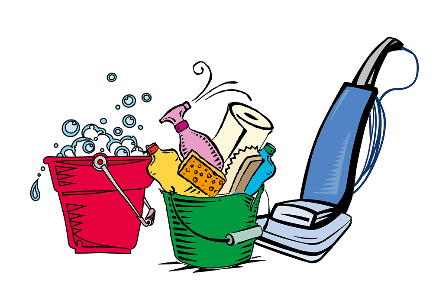 MONDAYTUESDAYWEDNESDAYClean toiletsWipe kitchen countersChange bed sheetsClean bathroom sinksClean kitchen sinkDust bedroom surfacesWipe down shower / tubClean stove topOrganize bedroomsWipe bathroom mirrorsSweep / Mop kitchen floorsVacuum bedroomsWipe bathroom countersWipe down a[[;appliancesDust blinds / curtainsMop bathroom floorsClean or replace spongeDisinfect bedroom doorDisinfect door knobsClean microwaveDisinfect light switchesDisinfect light switchesTake out trashesIron clothesTake our trashesToss expired food itemsLaunder sheetsLaunder towels & rugsLaunder rags & dishtowelsWipe bathroom wallsTHURSDAYFRIDAYWEEKENDPickup around the houseLaunder dark colorsClean out/vacuum car(s)Vacuum living spacesClean medicine cabinetWash car(s)Dust shelves & wall artsDisinfect garbage cansMow lawnDust blinds & curtainsClean inside of fridgePull weedsLaunder light colorsSweep porch/drivewayDisinfect light switchesWater plantsDisinfect door knobsStraighten garage